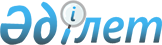 Павлодар облысы әкімдігінің 2015 жылғы 27 наурыздағы "Павлодар облысының дене тәрбиесі және спорт басқармасы" мемлекеттік мекемесі туралы ережені бекіту туралы" 83/3 қаулысына өзгеріс енгізу туралы
					
			Күшін жойған
			
			
		
					Павлодар облыстық әкімдігінің 2016 жылғы 7 сәуірдегі № 119/3 қаулысы. Павлодар облысының Әділет департаментінде 2016 жылғы 14 сәуірде № 5071 болып тіркелді. Күші жойылды - Павлодар облыстық әкімдігінің 2017 жылғы 14 қарашадағы № 354/6 (алғашқы ресми жарияланған күнінен кейін күнтізбелік он күн өткен соң қолданысқа енгізіледі) қаулысымен
      Ескерту. Күші жойылды - Павлодар облыстық әкімдігінің 14.11.2017 № 354/6 (алғашқы ресми жарияланған күнінен кейін күнтізбелік он күн өткен соң қолданысқа енгізіледі) қаулысымен.
      Қазақстан Республикасының 2001 жылғы 23 қаңтардағы "Қазақстан Республикасындағы жергілікті мемлекеттік басқару және өзін-өзі басқару туралы" Заңына, Қазақстан Республикасының 2011 жылғы 1 наурыздағы "Мемлекеттік мүлік туралы" Заңына, Қазақстан Республикасы Президентінің 2012 жылғы 29 қазандағы "Қазақстан Республикасы мемлекеттік органының үлгі ережесін бекіту туралы" № 410 Жарлығына сәйкес Павлодар облысының әкімдігі ҚАУЛЫ ЕТЕДІ:
      1. Павлодар облысы әкімдігінің 2015 жылғы 27 наурыздағы "Павлодар облысының дене тәрбиесі және спорт басқармасы" мемлекеттік мекемесі туралы ережені бекіту туралы" № 83/3 қаулысына (Нормативтік құқықтық актілерді мемлекеттік тіркеу тізілімінде № 4451 болып тіркелген, 2015 жылғы 15 мамырда "Регион.kz" газетінде жарияланған) келесідей өзгеріс енгізілсін:
      көрсетілген қаулымен бекітілген "Павлодар облысының дене тәрбиесі және спорт басқармасы" мемлекеттік мекемесі туралы ережеде 20-тармақтың 23) тармақшасы келесі редакцияда жазылсын:
      "23) өз құзыреті шегінде мемлекеттік-жекешелік әріптестік саласындағы мемлекеттік саясатты іске асыру;".
      2. "Павлодар облысының дене тәрбиесі және спорт басқармасы" мемлекеттік мекемесі заңнамамен белгіленген тәртіпте:
      осы қаулының аумақтық әділет органында мемлекеттік тіркелуін;
      осы қаулы аумақтық әділет органында мемлекеттік тіркелгеннен кейін күнтізбелік он күн ішінде бұқаралық ақпарат құралдарында және "Әділет" ақпараттық-құқықтық жүйесінде ресми жариялауға жіберілуін;
      осы қаулыны Павлодар облысы әкімдігінің интернет-ресурсында орналастыруды қамтамасыз етсін.
      3. Осы қаулының орындалуын бақылау облыс әкімі аппаратының басшысы Р.Қ. Оразғұловқа жүктелсін.
      4. Осы қаулы алғаш ресми жарияланған күнінен бастап қолданысқа енгізіледі.
					© 2012. Қазақстан Республикасы Әділет министрлігінің «Қазақстан Республикасының Заңнама және құқықтық ақпарат институты» ШЖҚ РМК
				
      Облыс әкімінің

      міндетін атқарушы

Д. Тұрғанов
